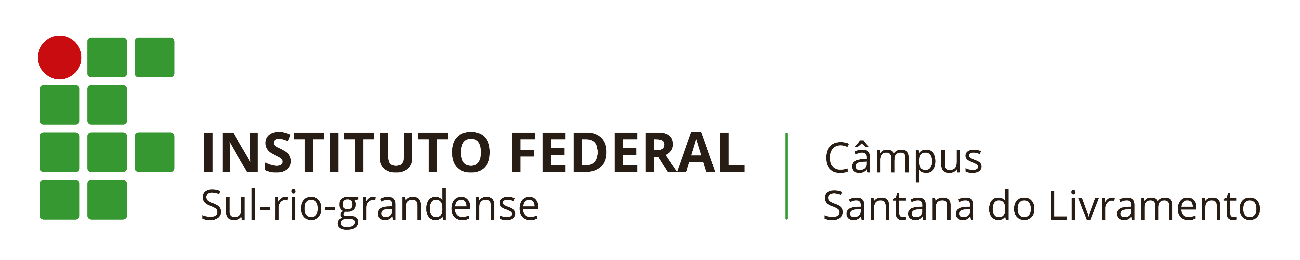 Ações de Permanência e êxito – 2022AÇÕESRISCOSProcessos de acompanhamento das dificuldades de aprendizagem e desempenho escolar.Baixo número de profissionais habilitados para essa atividade – Pedagogos.Recuperação paralela e provas extras de recuperação durante o ano. Baixa adesão dos estudantes trabalhadores, no caso de estudantes dos cursos subsequentes.Atendimento individualizado do professor aos estudantes.Os estudantes não procurarem ou sentirem dificuldades em receber esse atendimento.Contatos aos alunos infrequentes através de ligação telefônica feita pelo setor de apoio e pedagoga.Contatos desatualizados.Os docentes não se informarem com o setor pedagógico sobre a situação desses estudantes.Incentivos à projetos de ensino, pesquisa e extensão com recursos reservados no orçamento do câmpus.Baixo número de bolsas para estudantes Conselho de classe dividido em três etapas. Pré-conselho, Conselho e Pós-conselho.Retorno docente apenas sobre aspecto quantitativos dos processos avaliativos e seus respectivos pesos.Reunião de pais (Integrado) logo após ao conselho de classe para avaliar o rendimento dos estudantes junto aos pais e tentar contornar situações com a parceria da família.Pouca presença por parte dos pais.Dificuldades de participação por conta de acesso a internet.Apresentação dos cursos, no início de cada semestre.Baixa adesão dos estudantes devido o início tardio dos alunos uruguaios.Aplicação de ficha de cancelamento ou trancamento, com o objetivo de analisar as causas e realizar conversa entre o desistente e sua família buscando evitar o cancelamento.Evasão por parte do estudante sem o preenchimento do formulário ou entrevista.Reuniões pedagógicas semanais.Ausência de parte dos docentes.Oferta de formação pedagógica, formação continuada aos servidores. Baixa adesão por parte dos servidores.Falta de recursos financeiros.Na área da assistência estudantil ações como: Auxílio-emergencial,Inclusão digital, Doação de sestas básicas,Doação de Celulares.Falta de recursos para atender toda a demanda.Semana de acolhida aos novos estudantes.Pouco envolvimento da equipe de servidores para a organização das atividades de acolhida aos novos estudantes.Atendimento pedagógico para estudantes com dificuldades de aprendizagem e com deficiência. Contratação de Profissionais de AEE.Encaminhamento tardio por parte da equipe docente. Resistência dos estudantes em receber o atendimento, mais comum com discentes adultos.Orientação pedagógica para docentes.Resistência dos docentes em refletir sobre a própria prática pedagógica.Acompanhamento do aluno por profissionais da pedagogia e psicologia.Baixo número de profissionais habilitados para essa atividade - Pedagogos e Psicólogos.Oferta de palestras e capacitações; incentivo à participação em eventos, feiras, projetos, etc.Baixa adesão dos estudantes.AtendimentosQuantidade reduzida de horas por parte dos docentes e baixa adesão de estudantes.Divulgação do curso através de ações propostas pela comissão de divulgação do câmpus.Recursos financeiros insuficientes para atender à demanda. Baixa adesão de servidores.Acompanhamento do aluno pela equipe multidisciplinar, diagnosticando fatores interventores e fazendo encaminhamentos cabíveis.Baixa adesão dos estudantes, por resistência cultural para acessar os respectivos serviços. Baixo número de profissionais habilitados para essa atividade.Núcleo de Gênero e Diversidade e promover debates e formações docentes sobre o tema in/exclusão.Falta de recursos para atender toda a demanda. Baixa adesão de docentes e estudantes.Incentivo ao uso do Moodle e demais tecnologias digitais. Baixa adesão de docentes. Dificuldade de uso discente. Falta de recursos financeiros.